
GEBZE MUZAFFER ALTINTAŞ İMAM HATİP ORTAOKULU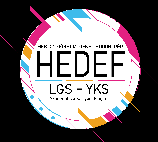 2023-2024 EĞİTİM ÖĞRETİM YILI HEDEF LGS 2024 YILLIK EYLEM PLANIEYLÜLOkuldaki "Hedef LGS " koordinatörünün, kurum MEBBİS bilgileriyle sisteme kaydının yapılması.
Bu işlemden sonra koordinatörün KTS'ye kendi MEBBİS bilgileri ile girişinin ve devamında; süreç takibinin koordinatör tarafından sağlanması.Okul web sayfasında Hedef LGS  projesine ait bir menünün açılması. Yapılacak çalışmaların bu menü altında yayınlanması.Okullarda akademik takip komisyonlarının belirlenmesi. Okul Akademik takip komisyonu tarafından “Lise Hazırlık Programı Yıllık Eylem Planı”nın oluşturulması.Okul idaresi ve Hedef LGS 2023 koordinatörü önderliğinde  her branştan öğretmenin bulunduğu Akademik Takip Komisyonunun oluşturulmasıHEDEF LGS Koordinasyon Odası nda bulunacak olan HEDEF LGS Klasörü nün yıl içerisinde gerekli belgelerin yer alacak şekilde oluşturulması.EKİMEkim ayı itibariyle DYK'ya başvuran öğrenci sayılarının sisteme girişinin yapılması.LGS Hazırlık Programıyla İlgili Afiş Broşür, Sosyal medya  Çalışmalarının GerçekleştirilmesiHedef LGS 2023 hazırlık programının tanıtım çalışmalarının yapılması.
a. Öğretmen bilgilendirme çalışması.
b. Öğrenci bilgilendirme çalışması.
c. Veli bilgilendirme çalışması.(Veli Toplantılarının yapılması)Okul akademik takip komisyonu tarafından DYK çalışmalarının değerlendirileceği Sınav takviminin oluşturulması. Sınav Takvimi” ile ilgili afiş, broşür ve sosyal medya çalışmalarının gerçekleştirilmesi.Performans Değerlendirme Sınavlarının uygulanması ve sonuçlarının “DÖGM Bilgi Sistemi Hedef LGS 2023” alanında bulunan Deneme Sınavları bölümüne eklenmesi.8. sınıf öğrencilerine ve öğretmenlere yönelik motivasyon amaçlı (gezi, sosyal etkinlik...vb. ) çalışmaların yapılması. Yapılan etkinliğin, okul web sitesinde yer alan HEDEF LGS  ile ilgili alanda yayınlanması.Öğrenci Koçluğu kapsamında Öğrencilerin ilgili öğretmenlere dağılımının yapılmasının planlanması.Her Ay sonunda yapılan deneme de ilk 5 e giren öğrencilerin ödüllendirmesi.KASIMİlinizde yer alan en başarılı İmam Hatip Liselerine yönelik tanıtım ve bilgilendirme yapılması. İmam Hatip Liselerinin program çeşitliliğini ve imkanlarını anlatan afiş , video vb. hazırlanması. Yapılan çalışmanın okul web sitesinde yer alan HEDEF LGS  ile ilgili alanda yayınlanması.Öngörülen ara dönem kamp programının planlanması ve imkanlar dahilinde uygulanması. Yapılan çalışmanın okul web sitesinde yer alan HEDEF LGS  ile ilgili alanda yayınlanmasıBirinci dönem ara tatili, 13 Kasım 2023 Pazartesi başlayacak ve 17 Kasım 2023 Cuma sona erecek. Ara tatilde yapılacak çalışmaların komisyon tarafından belirlenen şekliyle uygulanması. "Performans Değerlendirme Sınavı" nın uygulanması ve sınav sonuçlarının bağlantıda yer alan Deneme Sınavı Ekleme Yönergesi ne uygun bir şekilde DÖGM Bilgi Sistemi Hedef LGS 2023 alanında bulunan Deneme Sınavları bölümüne eklenmesi.Okulunuzda yürütülen LGS hazırlık programıyla ilgili, veli bilgilendirme çalışmasının yapılması. Yapılan çalışmanın okul web sitesinde yer alan HEDEF LGS ile ilgili alanda yayınlanması.Hafta içi her gün bir dersten kazanım ve tarama sınavlarının uygulanması.(Pazartesi Türkçe, Salı Matematik, Çarşamba Fen ,Perşembe İnkılap İngilizce Din),Mesleki rehberlik kapsamında Kariyer Buluşmaları , Mesleğimde 1 Gün programlarının gerçekleştirilmesi.Öğrenci koçluk çalışmaları kapsamında birebir öğrenci görüşmelerinin yapılması bireysel programlarının dağıtılması.Meb Örnek soruların öğrenciler tarafından çözülmesini sağlama.ARALIKSoru çözmede karşılaşılan güçlükler, çözerken yapılan yanlışlar ve soru çözüm teknikleri ile ilgili (Etkili soru çözme etkinliği, vb.) bir bilgilendirme yapılması. Yapılan çalışmanın okul web sitesinde oluşturulan HEDEF LGS  menüsüne konulması.8. Sınıf öğrencilerine yönelik Kocaeli Aytepe kamp alanında iki günlük hafta sonu soru çözümü ve seminer çalışması yapılması ve yapılan çalışmanın okul web sitesinde yer alan HEDEF LGS  ile ilgili alanda yayınlanması.8. sınıf öğrencilerine ve öğretmenlere yönelik motivasyon amaçlı (gezi, sosyal etkinlik...vb. ) çalışmaların yapılması. Yapılan etkinliğin, okul web sitesinde yer alan HEDEF LGS  ile ilgili alanda yayınlanması.2021-2023 LGS de okul ve ilçe birincimizin 8.sınıf öğrencileriyle buluşturulması. Yapılan çalışmanın okul web sitesinde yer alan HEDEF LGS  ile ilgili alanda yayınlanması.Rehberlik servisi tarafından hazırlanan zaman yönetimi broşürünün paylaşılması. Yapılan çalışmanın okul web sitesinde yer alan HEDEF LGS ile ilgili alanda yayınlanması.Kariyer günleri programı çerçevesinde alanında uzman kişilerin 7. Ve 8.  Sınıf öğrencilerimizle buluşturulması Yapılan çalışmanın okul web sitesinde yer alan HEDEF LGS ile ilgili alanda yayınlanması.Meb Örnek soruların öğrenciler tarafından çözülmesini sağlama..OCAK-ŞUBATAkademik takip komisyonunca, 8. Sınıflara 1. dönemde uygulanan "Performans Değerlendirme Sınavlarının " ( İstatistiksel veriler, ağırlıklı ortalamalar, okul- sınıf net ortalamaları, öğrenci -öğretmen ve veli bazlı değerlendirmeler) analizlerinin yapılması. 8. Sınıftaki akademik başarısı düşük öğrencilerin velileri ile okulda, sınıf rehber öğretmeni ve okul rehberlik servisince sorunların çözümüne yönelik değerlendirme yapılması22 Ocak- 2  Şubat  tarihleri arası yarıyıl tatilinde, ders bazlı DYK destekli LGS Kış Kampı nın planlaması kampla ilgili tanıtım  çalışmalarının ve değerlendirme raporunun okul web sitesinde  yayımlanmasıPDR servisince 8. sınıflara 'Etkili Ders Çalışma Yöntemleri' konulu seminer ve el broşürü yapılması.Akademik takip komisyonunca, 7.sınıf öğretmenleriyle yapılacak toplantıda, gerçekleştirilen Performans Değerlendirme Sınavlarına ait analizlerin paylaşılması.Akademik Takip Komisyon kararlarının dogmhedef@gmail.com adresine gönderilmesi"Performans Değerlendirme Sınavı" nın uygulanması ve sınav sonuçlarının  DÖGM Bilgi Sistemi Hedef LGS alanında bulunan Deneme Sınavları bölümüne eklenmesiMeb Örnek soruların öğrenciler tarafından çözülmesini sağlama.MART8. sınıflara yönelik daha önce lise sınavlarında çıkmış sorulardan oluşan seviye tespit sınavının uygulanması.Ünite bazlı kavram kazanım haritaları oluşturulup, okullarca belirlenen HEDEF LGS  panolarına asılması.Sınav Kaygısı Ve Baş Etme Yolları ile ilgili rehberlik servisi tarafından program (seminer) hazırlanması. Sınav Dönemi Ebeveynliği ile ilgili uzman görüşlerinin velilere iletilmesi.DYK, Bir Üst Öğrenime Hazırlık Çalışmaları, Kamplar Toplantılar,Sınav-Soru Rehberliği Vb. Alanlarda Akademik Tedbirlerin Alınması gündeminin görüşülmesi,Alınan kararların KTS’ye girilmesi.Mesleki rehberlik kapsamında Kariyer Buluşmaları , Mesleğimde 1 Gün programlarının gerçekleştirilmesi."Performans Değerlendirme Sınavı" nın uygulanması ve sınav sonuçlarının bağlantıda yer alan Deneme Sınavı Ekleme Yönergesi'ne uygun bir şekilde DÖGM Bilgi Sistemi Hedef LGS alanında bulunan Deneme Sınavları bölümüne eklenmesi.KTS’de belirtilen aylık hedeflerin uygulanması ve sisteme rapor girişinin yapılması8. sınıf öğrencilerine ve öğretmenlere yönelik motivasyon amaçlı (gezi, sosyal etkinlik...vb. ) çalışmaların yapılması. Yapılan etkinliğin, okul web sitesinde yer alan HEDEF LGS  ile ilgili alanda yayınlanması.Kariyer günleri programı çerçevesinde alanında uzman kişilerin 7. Ve 8.  Sınıf öğrencilerimizle buluşturulması Yapılan çalışmanın okul web sitesinde yer alan HEDEF LGS ile ilgili alanda yayınlanması.Meb Örnek soruların öğrenciler tarafından çözülmesini sağlama..NİSAN"Performans Değerlendirme Sınavı" nın uygulanması ve sınav sonuçlarının bağlantıda yer alan Deneme Sınavı Ekleme Yönergesi'ne uygun bir şekilde DÖGM Bilgi Sistemi Hedef LGS alanında bulunan Deneme Sınavları bölümüne eklenmesi.Dikkat ve Odaklanmaya yönelik çalışmaların yapılması.Öngörülen ara dönem kamp programının planlanması.2.Ara Tatil 8 Nisan 2024 Pazartesi ile 12 Nisan 2024 Cuma6. ve 7. Sınıf öğrencilerine yönelik yaz çalışma takviminin planlanması ve takibinin yapılması.Öğrencilerin en çok zorlandıkları kavram ve konularla ilgili destekleyici çalışmaların yapılmasıKTS’de belirtilen aylık hedeflerin uygulanması ve sisteme rapor girişinin yapılması.8. sınıf öğrencilerine ve öğretmenlere yönelik motivasyon amaçlı (gezi, sosyal etkinlik...vb. ) çalışmaların yapılması. Yapılan etkinliğin, okul web sitesinde yer alan HEDEF LGS  ile ilgili alanda yayınlanması.Kariyer günleri programı çerçevesinde alanında uzman kişilerin 7. Ve 8.  Sınıf öğrencilerimizle buluşturulması Yapılan çalışmanın okul web sitesinde yer alan HEDEF LGS ile ilgili alanda yayınlanması.Meb Örnek soruların öğrenciler tarafından çözülmesini sağlama..MAYISLGS’de yer alan her dersten kavram bazlı daha önceki yıllarda çıkmış sorulardan oluşan kitapçığın hazırlanması ve öğrencilere dağıtılması."Performans Değerlendirme Sınavı" nın uygulanması ve sınav sonuçlarının bağlantıda yer alan Deneme Sınavı Ekleme Yönergesi'ne uygun bir şekilde DÖGM Bilgi Sistemi Hedef LGS alanında bulunan Deneme Sınavları bölümüne eklenmesi.Öğrencilerin en çok zorlandıkları kavram ve konularla ilgili destekleyici çalışmaların DYK’da uygulanması.İmam Hatip Liselerinin sunduğu imkanları, program çeşitliliğini,  mezunlarının başarılarını içeren bilgilendirici afiş ve tanıtım çalışmalarının yapılmasıOkullardaki rehberlik servislerinin sınav kaygısını azaltmaya yönelik öğrencilere seminerler düzenlemesi.Sınavdan önce veli ve öğrencilerin telefonla aranıp motivasyonlarının yükseltilmesiKTS’de belirtilen aylık hedeflerin uygulanması ve sisteme rapor girişinin yapılması.Yapılan son denemenin LGS provası şeklinde yapılmasıYapılan deneme sınavlarının soru çözümlerinin her dersten ilgili öğretmen tarafından okul konferans salonunda yapılması.8. sınıf öğrencilerine ve öğretmenlere yönelik motivasyon amaçlı (gezi, sosyal etkinlik...vb. ) çalışmaların yapılması. Yapılan etkinliğin, okul web sitesinde yer alan HEDEF LGS  ile ilgili alanda yayınlanmasıMeb Örnek soruların öğrenciler tarafından çözülmesini sağlama.HAZİRANSınava kadar olan sürede sosyal medya hesaplarından sınav esnasında yapılması ve yapılmaması gereken hususlara dikkat çekici videoların yayınlanması.Mesleki rehberlik kapsamında, tercih danışmanlığı faaliyetlerinin gerçekleştirilmesi.Sınav sonrası, LGS 2023 sorularının çözüm videolarının ve sınav analizinin sosyal medya kanalları ile öğrencilerle paylaşılması.6. ve 7. Sınıf öğrencilerine yönelik yaz aylarında kamp yönergesinde öngörülen uygulamaların hayata geçirilmesiYıl boyunca yapılan çalışmaların ve elde edilen sonuçların raporlaştırılması.Akademik Takip Komisyon kararlarının dogmhedef@gmail.com adresine gönderilmesiKTS’de belirtilen aylık hedeflerin uygulanması ve sisteme rapor girişinin yapılması.